Казачество в истории российского государства ХVII векаРабочий лист № 2В ХV–ХVII вв. на необъятных просторах Дикого поля складывались вольные казачьи общины со своим укладом и культурой. В течение ХVII столетия донские казаки участвовали во всех больших и малых войнах, которые вела Россия, в общественных движениях. На уроке вы познакомитесь с известными фактами из жизни донского казачества ХVII века. Материалы экспозиции позволят ответить на ряд вопросов: каковы отличительные особенности социального положения казаков; каким образом казачество было призвано на службу государству; какие привилегии и обязанности отличали казаков от стрельцов. Полученную информацию необходимо использовать при заполнении итоговой сравнительной таблицы. Вводное заданиеВспомните, какие сословия сложились в России в начале Нового времени. Заполните пропуск и отметьте на схеме сословие, которому посвящена эта экспозиция.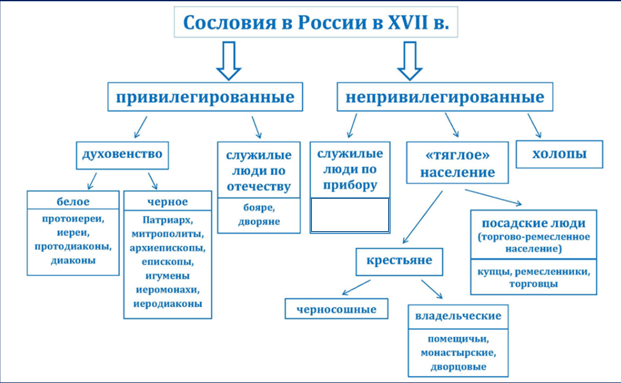 Пройдите в зал Казачьей славы XVI–XVIII вв.Задание 1. Рассмотрите в экспозиции зала карту «Российская империя». Определите южные границы государства. Найдите реки Дон, Волгу, Днепр.Обратитесь к карте в рабочем листе. Отметьте на ней выделенные в тексте географические названия.Пространства, лежавшие к югу за Доном, были пустынны, там до 1784 года кочевали ногайцы. В ХVI–ХVII столетиях необъятные просторы Дикого поля простирались от берегов Нижней Волги через Дон до Днепра и от верховьев Воронежа, Хопра до Азовского моря. Этот регион образовался между границами России, Крымского ханства, Речи Посполитой. Выход в Азовское и Черное моря запирала мощная турецкая крепость Азов. Через Дикое поле с юга на север вели шляхи – древние степные дороги.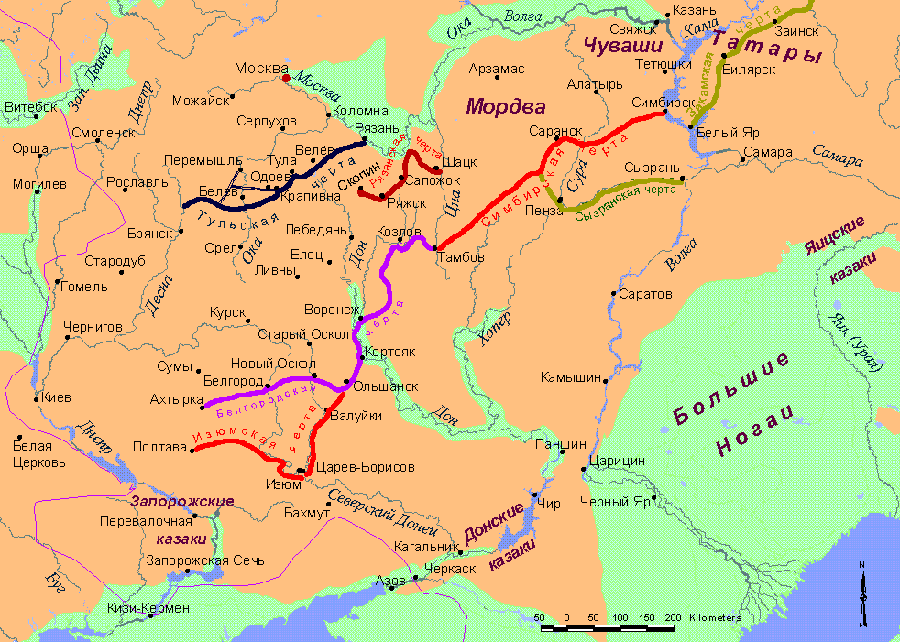 Обозначьте границы Дикого поля.Задание 2. «Казак» – слово тюркское, означает «вольный человек, храбрый воин, удалец, порвавший со своей социальной средой». Укажите причины, связанные с ростом числа беглых людей на окраины русского государства в ХVII веке:1) церковный раскол;2) период Смуты;3) Медный бунт;4) Соборное Уложение 1649 г.;5) восстание Степана Разина;6) русско-польская война;7) набеги крымского хана.Задание 3. Описание природы Дикого поля встречается в повести «Тарас Бульба». Выберите цитату (обведите цифру) из авторского текста, чтобы закончить отрывок: «Степь, чем дальше, становилась прекрасней… Никогда плуг не проходил по неизмеренным волнам диких растений. Одни только кони скрывались в них, как в лесу, вытаптывали их. Ничего в природе не могло быть лучше…____________________________________________________________»:1) «…весь юг, все то пространство, которое составляет нынешнюю Новороссию, до самого Черного моря, было зеленою, девственною пустынею»;2) «Вся поверхность земли представлялася зелено-золотым океаном, по которому брызнули миллионы разных цветов»;3) «Воздух был наполнен тысячью разных птичьих свистов».Найдите экспонат и объясните с его помощью крылатое выражение «ходить в ночное»:_______________________________________________________________________________________________________________________________________Задание 4. Найдите образцы холодного оружия в экспозиции зала. Вооружение казаков в ХVII веке было разнообразным: польские, венгерские, персидские сабли, шашки азиатского образца. 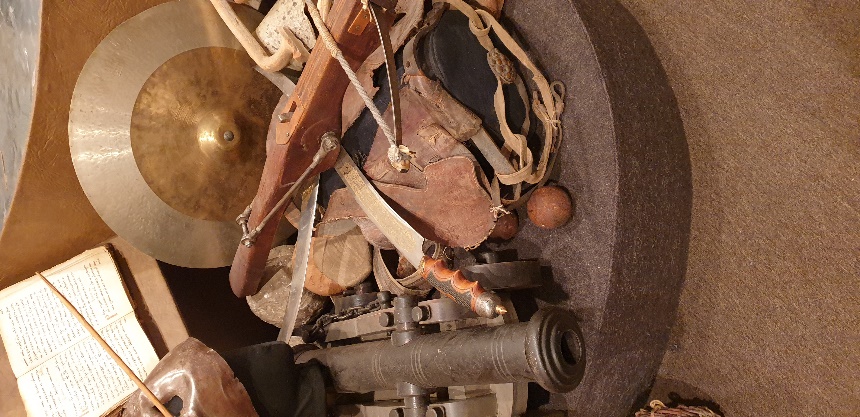 Почему у казаков было оружие разных образцов? Сформулируйте причину:_________________________________________________________________________________________________Укажите название боевого метательного оружия, скорострельность которого доходила до 4 выстрелов в минуту. В России его называли самострелом, 
а в Европе – __________________ Задание 5. Известно, что до начала ХVIII века казаки одевались в самую разнообразную одежду: турецкую, черкесскую, калмыцкую, – привезенную в основном из походов. Найдите соответствующие экспонаты и подтвердите это примером.____________________________________________________________________Задание 6. Рассмотрите макет «Азовское осадное сидение казаков (1637–1642)». Используя QR-код, прочитайте историческую справку об этих событиях и выполните задания.Выделите основные периоды событий 1637–1642 гг.:а) захват донскими и запорожскими казаками турецкой крепости Азов; б) героическая оборона Азова от турецко-татарских войск;в) двухмесячная осада и штурм крепости Азов;г) четырехмесячная осада крепости казачьим гарнизоном.Определите, какой из периодов 1637–1642 гг. представляет сюжет макета «Азовское осадное сидение (1637–1642)»: ______________Выберите факторы, которые позволили казакам выстоять в борьбе с турецко-татарским войском:а) поддержка четырехтысячного отряда запорожских казаков; б) штурм крепости Азов;в) казачий гарнизон выдержал четырехмесячную осаду; г) турки потеряли до 30 тыс. человек;д) Гусейн-паша, опасаясь бунта янычар, снял осаду и увел войска из-под крепости.Укажите причины оставления Азова казаками:а) казаки потеряли половину войска; б) в Москву было направлено посольство;в) Земский собор, созванный для решения вопроса о помощи казакам, постановил отказаться от Азова;г) 27 апреля 1642 был принят царский указ, предписывающий казакам оставить Азов;д) Россия была занята политической и военной борьбой с Польшей и Швецией;е) Россия была не готова к войне с Османской империей. Задание 7. Свои селения и прежде всего столицу – Главное войско – казаки стойко защищали. Используя текст, заполните схему и определите режим правления.Высшим законодательным органом донцов являлся Казачий Круг, который собирался один раз в год. На нем решались важнейшие вопросы казачьего бытия: прием в ряды казачества, объявление войны басурманам, заключение мира с соседними народами, отправление казачьих посольств в Москву 
и к соседним народам, прием государевых посольств, женитьбы и разводы. Исполнительная власть принадлежала войсковому атаману, который избирался на один год. Ближайшим помощником войскового атамана являлся есаул, избиравшийся, как и атаман, на Кругу. В структуру исполнительной власти донцов входили войсковой дьяк (писарь) и войсковой толмач (переводчик). Одобряя какое-либо решение на Кругу, казаки кричали: «Любо!»
 У донцов в ХVII веке «существовали в походе выборные должности «войскового полковника» (на полк из 500 человек), сотников. Принимать участие в Кругах имели право только казаки не моложе 18 лет. Все остальные категории донского населения – работные люди, бурлаки, тумы (дети казаков и восточных женщин), московские люди, «азиаты» (турки, татары и калмыки) – не допускались в Круг.Режим правления донского казачества – это…а) деспотия;б) демократия;в) автократия;г) анархия.Продолжите работу в экспозиции 4 этажаЗадание 8. Изучите информацию на стенде. Укажите на карте Москвы ХVII века территории, подвергавшиеся частым нападениям со стороны южных соседей-недругов.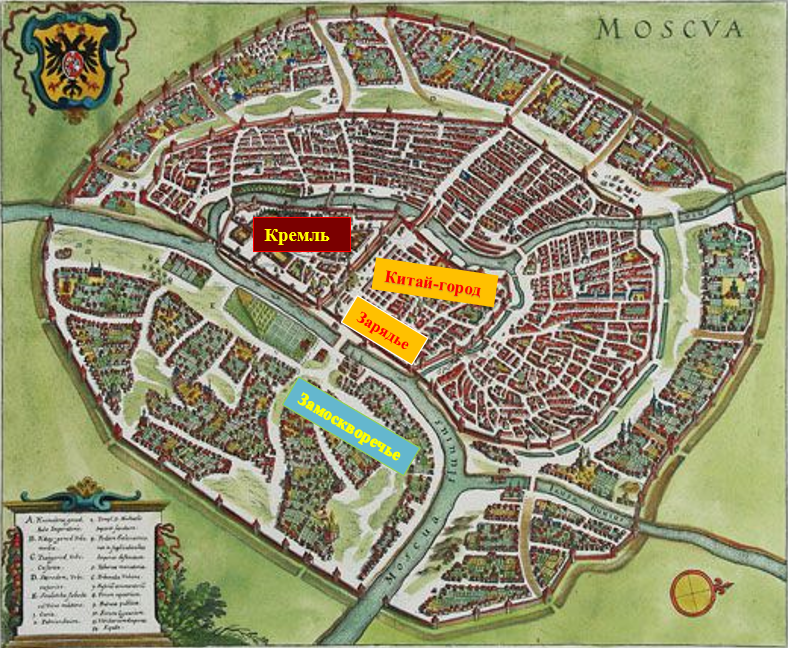 Используя информацию на стенде, определите районы Москвы ХVII в., где размещались на постой казаки:1) Зарядье;2) Замоскворечье;3) Китай-город;4) Кремль.Задание 9. В первой половине XVII в. русское правительство не имело достаточных сил, чтобы подчинить своей власти «вольное» казачество, но стремилось использовать его для защиты границ государства, посылая казакам жалование, боеприпасы, хлеб.В ХVII веке путь в Москву с Дона занимал от трех до пяти недель, в зависимости от погоды, времени года и состояния дорог. Летом ехали по рекам до __________, оттуда на лошадях до Москвы.Восстановите пропущенное название и начертите на карте маршрут следования. 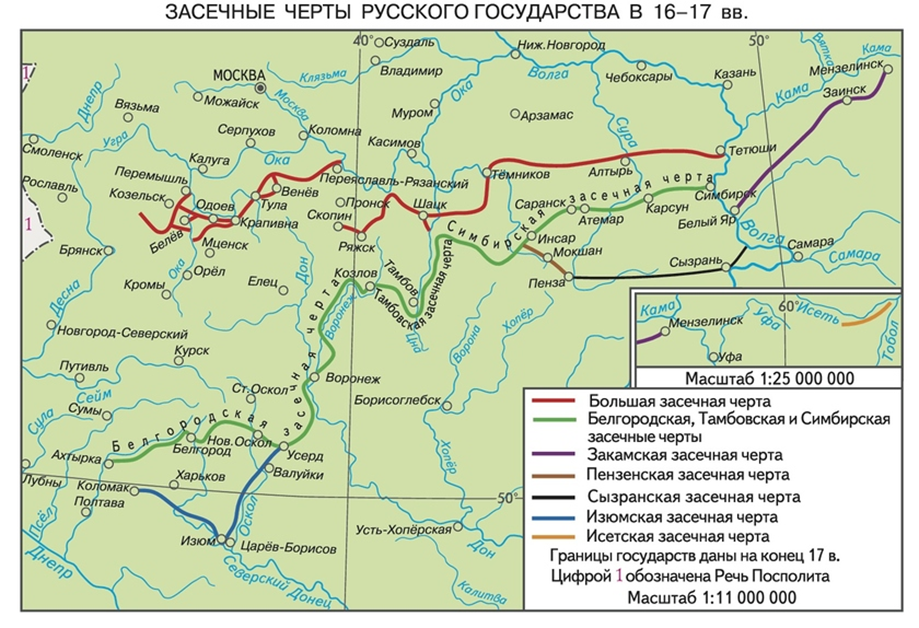 Пройдите в экспозицию зала, где представлен макет казачьей усадьбы.Задание 10. Изучите информацию об экспонате и узнайте: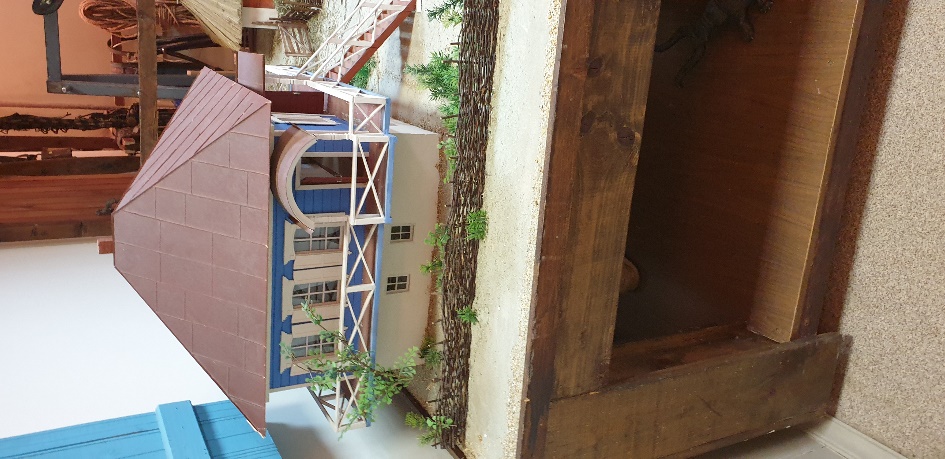 – самое дорогое усадебное строение ____________– что уберегало куре́нь от пожара _______________– с какой птицей сравнивали колодец _____________– что означало выражение «каждый казак – государь в своем дворе». ________________________________________________Задание 11. Попытайтесь начертить план-схему куреня́. Дом строился крыльцом на улицу, окнами в поле. Внутри куреня насчитывалось не меньше трех комнат: стряпная, спальня, чистая, или зала. Расположение комнат в таком доме шло по кругу, вокруг печки. Вокруг дома – небольшой балкончик, балясник. Задание 12. В одной войсковой грамоте от 9 марта 1690 года, говорится: «Есть ли кто станет пахать землю и сеять хлеб, и того бить до смерти». Сформулируйте причину появления этой грамоты в Черкасском городке._______________________________________________________________________________________________________________________________________________________________________________________________________________________________________________________________________________________________________________________________________________________________________________________________________________________ Задание 13. Представьте себя жителем казачьей станицы. С какой целью вы возьмете с собой оружие на рыбную ловлю или полевые работы? ___________________________________________________________________________________________________________________________________________________________________________________________________________Задание 14. Документы, исходившие из Главного войска, скреплялись печатью. 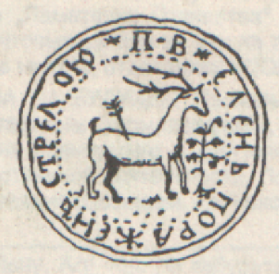 Выберите факты, которые указывают на изменения в общественном положении донского казачества к началу XVIII века, сделайте вывод:1) С 1708 года вся Россия была разделена на восемь губерний, одной из которых стала Азовская губерния;2) С 3 марта 1721 года донские казаки «во всех управлениях были в ведении Военной коллегии»;3) Связь казаков с Москвой и Санкт-Петербургом осуществлялась с помощью станиц-посольств;4) С 1718 года донские казаки лишились права самостоятельно избирать войсковых атаманов;5) В 1712 году, после Прусского похода, Петр I вынужден был отдать туркам Азов;6) После походов Ермака казачьи отряды под командованием Дежнева, Хабарова и других казачьих атаманов дошли до Северной Америки.Вывод: ____________________________________________________________Итоговое задание. Используя полученную на уроке информацию, дополните сравнительную характеристику социального положения казачества в ХVII века. 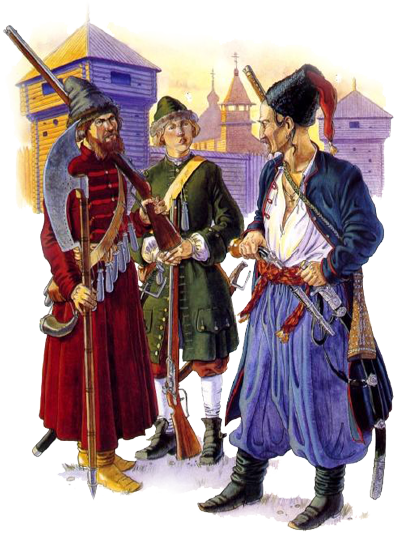 1. Продолжите список: приведите свой пример, характеризующий общие черты в социальном положении «служилых людей по прибору»:Общие черты:«служилые люди по прибору», т.е. по набору, служебное положение наследственное (сын стрельца – в стрельцы, сын казака – в казаки); наделялись мелкими земельными участками казенной земли;в городах жили слободами;получали за службу денежное и хлебное жалование;освобождались от государственных налогов и повинностей, но если занимались торговлей или промыслами, платили оброк с лавок и пошлины с промыслов;_____________________________________________________________________________________________________________________________2. Заполните таблицу, укажите, какие социальные привилегии и обязанности отличали казаков от стрельцов.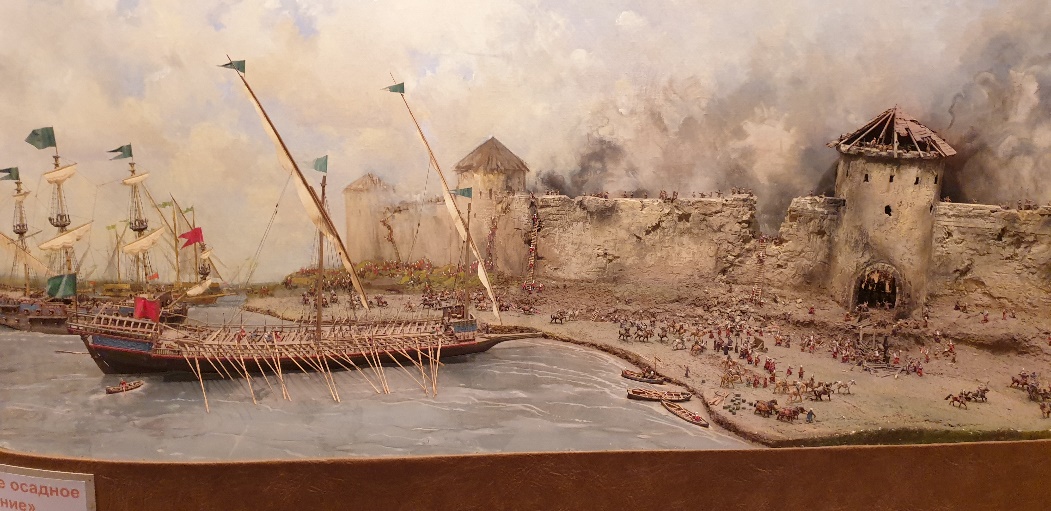 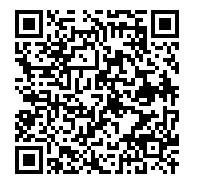 Отличительные чертыОтличительные чертыКазакиСтрельцыМосковские и городовые стрельцы – служба гарнизонная, полицейская, караульная.Делами службы ведал Стрелецкий приказ.Управлялись стрелецкими головами.Вооружены и одеты по единому образцу.